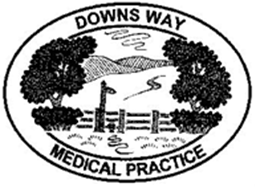 We are required by law to provide you with the following information about how we handle your information in relation to our legal obligations to share data.National screening programmesThe NHS provides national screening programmes so that certain diseases can be detected at an early stage. These screening programmes include bowel cancer, breast cancer, cervical cancer, aortic aneurysms and a diabetic eye screening service. The law allows us to share your contact information with Public Health England so that you can be invited to the relevant screening programme. More information can be found at: https://www.gov.uk/topic/population-screening-programmes or speak to the practice.Data Controller contact detailsDowns Way Medical Practice (Jointly with NHS Digital for the National Health Service) c/o Keith Fuller – Managing Partner, Downs Way Medical Practice, Worcester Close, Istead Rise, Gravesend, Kent DA13 9LB. Tel: 01474 247003.Data Protection Officer contact detailsKeith Fuller – Managing Partner, Downs Way Medical Practice, Worcester Close, Istead Rise, Gravesend, Kent DA13 9LB. Tel: 01474 247003.Purpose of the processingThe NHS provides several national health screening programmes to detect diseases or conditions early such as cervical and breast cancer, aortic aneurysm and diabetes.The information is shared so that the correct people are invited for screening. This means those who are most at risk can be offered treatment. Lawful basis for processingThe following sections of the GDPR allow us to contact patients for screening.Article 6(1)(e) – ‘processing is necessary…in the exercise of official authority vested in the controller...’’Article 9(2)(h) – ‘processing is necessary for the purpose of preventative…medicine…the provision of health or social care or treatment or the management of health or social care systems and services...’Recipient or categories of recipients of the processed dataThe data will be shared with: Breast screening service, Cervical cytology screening service, National aortic aneurysm screening service, Child health service, Diabetic eye screening service, Health diagnostics (NHS Health check service), Apollo Medical systems.Rights to objectFor national screening programmes: you can opt so that you no longer receive an invitation to a screening programme. See: https://www.gov.uk/government/publications/opting-out-of-the-nhs-population-screening-programmesOr speak to your practice. Right to access and correctYou have the right to access your medical record and have any errors or mistakes corrected. Please speak to a member of staff to obtain a ‘subject access request’ form.We are not aware of any circumstances in which you will have the right to delete correct information from your medical record; although you are free to obtain your own legal advice if you believe there is no lawful purpose for which we hold the information and contact us if you hold a different view.Retention periodGP medical records will be kept in line with the law and national guidance. Information on how long records can be kept can be found at: https://digital.nhs.uk/article/1202/Records-Management-Code-of-Practice-for-Health-and-Social-Care-2016 or speak to the practice.Right to complainYou have the right to complain to the Information Commissioner’s Office. If you wish to complain follow this link https://ico.org.uk/global/contact-us/ or call the helpline 0303 123 1113Data we get from other organisationsWe receive information about your health from other organisations who are involved in providing you with health and social care. For example, if you go to hospital for treatment or an operation the hospital will send us a letter to let us know what happens. This means your GP medical record is kept up-to date when you receive care from other parts of the health service.